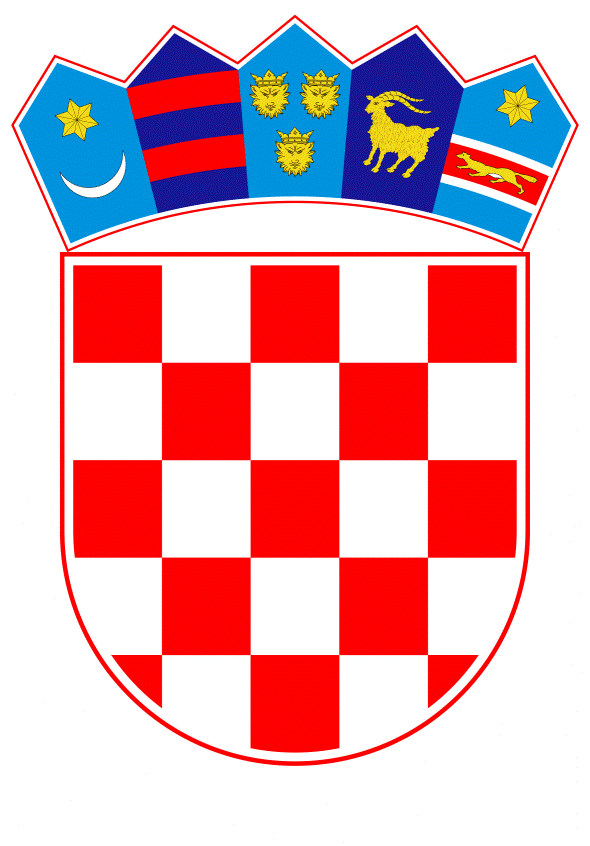 VLADA REPUBLIKE HRVATSKEZagreb,  9. studenoga 2023.______________________________________________________________________________________________________________________________________________________________________________________________________________________________Banski dvori | Trg Sv. Marka 2  | 10000 Zagreb | tel. 01 4569 222 | vlada.gov.hrVLADA REPUBLIKE HRVATSKEKONAČNI PRIJEDLOG ZAKONA O INSTRUMENTIMA POLITIKE BOLJIH PROPISA__________________________________________________________________________Zagreb, studeni 2023.KONAČNI PRIJEDLOG ZAKONA O INSTRUMENTIMA POLITIKE BOLJIH PROPISADIO PRVIUVODNE ODREDBEPredmet ZakonaČlanak 1.Ovim Zakonom uređuju se instrumenti politike boljih propisa i postupak njihove primjene, nadležno tijelo koje osigurava primjenu tih instrumenata te druga pitanja u vezi provedbe politike boljih propisa.Primjena ZakonaČlanak 2.Ovaj Zakon primjenjuje se u postupku pripreme i izrade zakona i drugih propisa te praćenju njihove provedbe kako je to određeno ovim Zakonom. Cilj ZakonaČlanak 3.Cilj ovoga Zakona je instrumentima politike boljih propisa unaprijediti kvalitetu zakona i drugih propisa, kroz jasan i transparentan postupak njihove pripreme i izrade, utemeljen na analizi njihovih učinaka te ocjeni ostvarene svrhe i cilja propisa.Rodno značenjeČlanak 4.Izrazi koji se koriste u ovom Zakonu, a koji imaju rodno značenje, odnose se jednako na muški i ženski rod.DIO DRUGIINSTRUMENTI POLITIKE BOLJIH PROPISAPOGLAVLJE I.OPĆE ODREDBEPolitika boljih propisaČlanak 5.Politika boljih propisa je skup aktivnosti kojima se osigurava ostvarivanje ciljeva javnih politika kroz primjenu instrumenata politike boljih propisa.Instrumenti politike boljih propisa Članak 6.(1)	U postupku pripreme i izrade zakona i drugih propisa u smislu ovoga Zakona, primjenjuju se sljedeći instrumenti politike boljih propisa:planiranje zakonodavnih aktivnosti procjena učinaka i vrednovanje propisa isavjetovanje s javnošću.(2)	U postupku pripreme i izrade zakona i drugih propisa primjenjuju se i drugi instrumenti politike boljih propisa, u skladu s posebnim propisima.Ured za zakonodavstvoČlanak 7.Ured za zakonodavstvo (u daljnjem tekstu: Ured), kao stručna služba Vlade Republike Hrvatske (u daljnjem tekstu: Vlada), koordinira i osigurava primjenu instrumenata politike boljih propisa. U planiranju zakonodavnih aktivnosti, Ured koordinira postupak izrade i izrađuje plan zakonodavnih aktivnosti Vlade te prati njegovu provedbu, o čemu redovito izvještava Vladu. U provedbi procjene učinaka i vrednovanja propisa, Ured koordinira provedbu postupaka te osigurava ujednačenu kvalitetu akata tijela državne uprave.U provedbi postupka savjetovanja s javnošću, Ured koordinira postupak objave akata radi savjetovanja s javnošću te razvija i unaprjeđuje središnji državni internetski portal za savjetovanje s javnošću.U postupku izrade nacrta prijedloga zakona, drugih propisa i akata iz djelokruga Vlade, Ured razmatra njihovu ustavnopravnu utemeljenost, usklađenost s pravnim poretkom Republike Hrvatske te pravilnu primjenu metodoloških načela i standarda tehnike izrade propisa.Ured priprema objavu i brine o pravodobnoj objavi zakona, drugih propisa i akata dostavljenih radi objave u „Narodnim novinama“ – službenom listu Republike Hrvatske (u daljnjem tekstu: „Narodne novine“) te daje ispravke tiskarskih pogrešaka.POGLAVLJE II.PLANIRANJE ZAKONODAVNIH AKTIVNOSTIPlaniranje zakonodavnih aktivnosti Članak 8.	Planiranje zakonodavnih aktivnosti je skup aktivnosti kojima Vlada, na temelju praćenja stanja te ocjene ostvarene svrhe i cilja zakona u pojedinim upravnim područjima, planira zakonodavne aktivnosti radi usmjeravanja i usklađivanja provedbe politika u obavljanju izvršne vlasti.Obveze stručnog nositelja u postupku planiranja zakonodavnih aktivnostiČlanak 9.(1)	Tijelo državne uprave  u čijem je djelokrugu izrada nacrta prijedloga zakona (u daljnjem tekstu: stručni nositelj) izrađuje Obrazac zakonodavnih aktivnosti.(2) 	Obrazac zakonodavnih aktivnosti iz stavka 1. ovoga članka sadrži nazive nacrta prijedloga zakona za iduću kalendarsku godinu te obrazloženje razloga i ciljeva  koji se žele postići  donošenjem nacrta prijedloga zakona.  (3)	Za Obrazac zakonodavnih aktivnosti iz stavka 1. ovoga članka stručni nositelj provodi savjetovanje u razdoblju od 1. do 30. rujna, u trajanju od najmanje 15 dana.(4)	Stručni nositelj dostavlja Obrazac zakonodavnih aktivnosti iz stavka 1. ovoga članka Uredu najkasnije do 15. studenoga tekuće godine. Obveze Ureda u postupku planiranja zakonodavnih aktivnostiČlanak 10. (1)	Ured razmatra obrasce zakonodavnih aktivnosti stručnih nositelja te može zatražiti njihovu doradu.(2)	Na temelju obrazaca zakonodavnih aktivnosti stručnih nositelja, Ured kao stručni predlagatelj priprema Prijedlog plana zakonodavnih aktivnosti Vlade. Plan zakonodavnih aktivnosti Vlade Republike HrvatskeČlanak 11.(1)	Vlada, na prijedlog Ureda, zaključkom donosi Plan zakonodavnih aktivnosti Vlade Republike Hrvatske (u daljnjem tekstu: Plan) do kraja tekuće kalendarske godine za sljedeću kalendarsku godinu.(2)	Plan sadrži prijedloge zakona koje Vlada planira utvrditi u godini za koju se Plan donosi.(3)	Plan sadrži i prijedloge zakona iz prijedloga programa za preuzimanje i provedbu pravne stečevine Europske unije.(4)	Plan se objavljuje na mrežnim stranicama Vlade i Ureda.(5)	Sadržaj Obrasca Plana, sadržaj Obrasca zakonodavnih aktivnosti i metodološke korake njihove izrade propisuje Vlada uredbom.Zakoni izvan Plana Članak 12.(1)	Iznimno od članka 11. ovoga Zakona, ako je potrebno tijekom godine donijeti zakon koji nije sadržan u Planu, stručni nositelj dužan je izraditi Obrazac zakonodavnih aktivnosti iz članka 9. stavka 1. ovoga Zakona i dostaviti ga Uredu uz detaljno obrazloženje razloga predlaganja nacrta prijedloga zakona izvan Plana.(2)	Za Obrazac zakonodavnih aktivnosti iz stavka 1. ovoga članka stručni nositelj provodi  savjetovanje u trajanju od najmanje 15 dana.(3)	Ured razmatra Obrazac zakonodavnih aktivnosti iz stavka 1. ovoga članka i može zatražiti njegovu doradu.(4)	Ured uvrštava nacrt prijedloga zakona iz stavka 1. ovoga članka u Popis zakona izvan Plana (u daljnjem tekstu: Popis).(5)	Ured vodi Popis i redovito ga objavljuje na mrežnim stranicama Ureda.(6)	Sadržaj Obrasca Popisa propisuje Vlada uredbom iz članka 11. stavka 5. ovoga Zakona. Izvješće o provedbi Plana Članak 13.(1)	Vlada, na prijedlog Ureda, zaključkom usvaja Izvješće o provedbi Plana u prvom tromjesečju tekuće godine za prethodnu godinu. (2)	Izvješće iz stavka 1. ovoga članka objavljuje se na mrežnim stranicama Vlade i Ureda.POGLAVLJE III.PROCJENA UČINAKA PROPISAProcjena učinaka propisaČlanak 14.	Procjena učinaka propisa je metoda kojom se, u postupku izrade propisa, razmatra utvrđeni problem i posebni cilj propisa uz analizu učinaka tog propisa u području gospodarstva, održivog razvoja, socijalne skrbi i zaštite ljudskih prava u odnosu na adresate propisa s ciljem odabira odgovarajućeg rješenja kojim se ostvaruje svrha tog propisa.Područja i adresati procjene učinaka Članak 15.(1) 	Učinci propisa se analiziraju u područjima:gospodarstva koje uključuje procjenu učinaka na makroekonomsko okruženje,  konkurentnost gospodarstva, funkcioniranje tržišta i tržišno natjecanje, tržište rada i mirovinski sustav, istraživanje i razvoj te zaštitu potrošačaodrživog razvoja koji uključuje procjenu učinaka na zaštitu klime, kvalitetu zraka, vode i tla, održivost prirodnih resursa, korištenje obnovljivih i neobnovljivih izvora energije, gospodarenje otpadom te učinak na ciljeve održivog razvojasocijalne skrbi koji uključuje procjenu učinaka na sustav socijalne skrbi, usluge socijalne skrbi, socijalnu uključenost i zaštitu skupina s posebnim interesima i potrebama te demografski razvitak zaštite ljudskih prava koje uključuje procjenu učinaka na ljudska prava u cjelini, na jednaki tretman i prilike, standarde i prava na ravnotežu privatnog i poslovnog života, suzbijanje diskriminacije, povredu privatnosti, zaštitu osobnih podataka, pristup pravosuđu i drugim javnim uslugama, pravo na pristup informacijama i druga Ustavom Republike Hrvatske zajamčena prava idrugim područjima utvrđenim od strane stručnog nositelja ili Ureda.(2) 	Učinci propisa se analiziraju prema sljedećim adresatima:- građanima- poslovnim subjektima - tijelima javne vlasti- drugim adresatima utvrđenim od strane stručnog nositelja ili Ureda.Primjena procjene učinaka propisaČlanak 16.(1)	Procjena učinaka propisa provodi se za nacrt prijedloga zakona.(2)	Procjena učinaka propisa ne provodi se kada se predlaže donošenje zakona radi:potvrđivanja međunarodnih ugovoraprovedbi uredbi i drugih obvezujućih pravnih akata Europske unije koji se izravno primjenjuju na području Republike Hrvatskedavanja ovlaštenja Vladi da uredbama uređuje pojedina pitanja iz djelokruga Hrvatskoga saboraplaniranja, izrade, donošenja i izvršenja proračuna Republike Hrvatskeizvršenja državnog proračuna Republike Hrvatske za pojedinu godinuosnivanja i ukidanja pravnih osoba s javnim ovlastima uređenja ustrojstva i djelokruga tijela državne upravehorizontalnog usklađivanja zakonodavstva posebnih okolnosti koje podrazumijevaju događaj ili određeno stanje koje se nije moglo predvidjeti i na koje se nije moglo utjecati, a koje ugrožava život i zdravlje građana, nacionalnu sigurnost, imovinu veće vrijednosti, znatno narušava okoliš, gospodarsku aktivnost ili uzrokuje znatnu gospodarsku štetu.(3)	Hrvatski sabor može zaključkom zadužiti Vladu za provedbu procjene učinaka propisa za prijedloge zakona iz stavka 2. ovoga članka koje je Vlada predložila Hrvatskome saboru na donošenje.(4)	Procjenu učinaka propisa iz stavka 3. ovoga članka provodi stručni nositelj u skladu s odredbama ovoga Zakona.Primjena procjene učinaka propisa za uredbeČlanak 17.(1)	Odredbe ovoga Zakona kojima se uređuje procjena učinaka propisa odgovarajuće se primjenjuju na uredbe.(2)	Iznimno od stavka 1. ovoga članka procjena učinaka propisa ne provodi se kada se predlaže donošenje uredbi radi:osiguravanja provedbe pravno obvezujućih akata Europske unijeosnivanja i ukidanja pravnih osoba s javnim ovlastima uređivanja unutarnjeg ustrojstva tijela državne upraveuređivanja pitanja iz djelokruga Hrvatskoga sabora na temelju zakonske ovlastiposebnih okolnosti koje podrazumijevaju događaj ili određeno stanje koje se nije moglo predvidjeti i na koje se nije moglo utjecati, a koje ugrožava život i zdravlje građana, nacionalnu sigurnost, imovinu veće vrijednosti, znatno narušava okoliš, gospodarsku aktivnost ili uzrokuje znatnu gospodarsku štetu.Postupak procjene učinaka propisa i izrada Obrasca iskazaČlanak 18.(1)	Stručni nositelj uz nacrt prijedloga zakona izrađuje Obrazac iskaza o procjeni učinaka propisa (u daljnjem tekstu: Obrazac iskaza).(2)	Za izradu nacrta prijedloga zakona i Obrasca iskaza čelnik tijela stručnog nositelja može odlukom osnovati radnu skupinu, pri čemu je obvezan uzeti u obzir adresate i predmet uređenja nacrta prijedloga zakona te odluku objaviti u skladu sa zakonom kojim se uređuje pravo na pristup informacijama.(3)	Za Obrazac iskaza i nacrt prijedloga zakona stručni nositelj istovremeno provodi savjetovanje s javnošću.(4)	Za vrijeme trajanja savjetovanja s javnošću stručni nositelj dostavlja Obrazac iskaza na mišljenje Uredu.(5)	Ured može, radi davanja mišljenja iz stavka 4. ovoga članka:provesti konzultacije sa stručnim nositeljem o sadržaju Obrasca iskazazatražiti očitovanje drugog nadležnog tijela u čiji djelokrug ulazi sadržaj Obrasca iskaza.(6)	Nakon provedenog savjetovanja s javnošću, stručni nositelj dorađuje Obrazac iskaza uz nacrt prijedloga zakona te dostavlja na mišljenje Uredu i drugim tijelima u skladu s Poslovnikom Vlade.(7)	Sadržaj Obrasca iskaza, metodološke korake i postupak analize učinaka i adresata nacrta prijedloga zakona propisuje Vlada uredbom iz članka 11. stavka 5.  ovoga Zakona. Objava i upućivanje Obrasca iskaza u Hrvatski saborČlanak 19.(1)	Ured objavljuje Obrazac iskaza na mrežnim stranicama Ureda po utvrđivanju prijedloga zakona na sjednici Vlade. (2)	Uz prijedlog zakona koji Vlada predlaže na donošenje Hrvatskome saboru dostavlja se Obrazac iskaza.POGLAVLJE IV.VREDNOVANJE PROPISAVrednovanje propisaČlanak 20.(1)	Vrednovanje propisa je metoda kojom se vrednuje provedba, rezultat i/ili učinak propisa na snazi putem analize njegove provedbe, ostvarene svrhe i cilja te rezultata propisa u određenom razdoblju, radi donošenja odluke o potrebi izmjene odnosno dopune tog propisa.(2)	Vrednovanje propisa se provodi za propise iz stavka 1. ovoga članka na temelju odluke stručnog nositelja, na temelju zaključka Vlade ili zaključka Hrvatskoga sabora te kada je to propisano ovim Zakonom.  (3)	Vrednovanje propisa se provodi na zakon u cjelini ili na dio zakona uključujući podzakonske propise donesene na temelju toga zakona.Provedba vrednovanja propisa na temelju odluke stručnog nositeljaČlanak 21.Stručni nositelj može provesti vrednovanje propisa za zakon koji je na snazi iz svoga djelokruga. O provedbi vrednovanja propisa iz stavka 1. ovoga članka čelnik tijela donosi odluku kojom određuje rok za provedbu vrednovanja propisa i odluku dostavlja Uredu na znanje.Provedba vrednovanja propisa na temelju zaključka VladeČlanak 22.Vlada može zaključkom zadužiti stručnog nositelja za provedbu vrednovanja propisa za zakon koji je na snazi i odrediti rok za provedbu vrednovanja propisa. Provedba vrednovanja propisa na temelju zaključka Hrvatskoga saboraČlanak 23.(1) 	Hrvatski sabor može zaključkom zadužiti Vladu za provedbu vrednovanja propisa za zakon koji je na snazi te odrediti rok za provedbu vrednovanja propisa.(2) 	Vrednovanje propisa iz stavka 1. ovoga članka provodi stručni nositelj u skladu s odredbama ovoga Zakona.Obvezna provedba vrednovanja propisaČlanak 24.(1)	Vrednovanje propisa obvezno se provodi za zakone iz članka 16. stavka 2. podstavka 9. ovoga Zakona, u roku od tri godine od dana stupanja na snagu zakona.(2)	Obveza i rok vrednovanja propisa iz stavka 1. ovoga članka utvrđuje se u prijelaznim odredbama zakona za koji se provodi vrednovanje propisa.Obveze u postupku vrednovanja propisaČlanak 25.(1)	Stručni nositelj izrađuje Obrazac vrednovanja propisa i dostavlja ga na mišljenje Uredu prije provedbe postupka savjetovanja s javnošću.(2)	Ured može, radi davanja mišljenja iz stavka 1. ovoga članka:provesti konzultacije sa stručnim nositeljem o sadržaju Obrasca vrednovanja propisazatražiti očitovanje drugog nadležnog tijela u čiji djelokrug ulazi sadržaj Obrasca vrednovanja propisa.(3)	Za Obrazac vrednovanja propisa stručni nositelj provodi savjetovanje s javnošću.(4)	Nakon provedenog savjetovanja s javnošću, stručni nositelj dorađuje Obrazac vrednovanja propisa uz stručnu pomoć Ureda. (5)	Stručni nositelj dostavlja dorađeni Obrazac vrednovanja propisa Uredu koji ga objavljuje na svojim mrežnim stranicama. (6)	Sadržaj Obrasca vrednovanja propisa, metodološke korake i postupak vrednovanja propisa propisuje Vlada uredbom iz članka 11. stavka 5. ovoga Zakona.POGLAVLJE V.SAVJETOVANJE S JAVNOŠĆUSavjetovanje s javnošćuČlanak 26.	Savjetovanje s javnošću je dvosmjerni proces u kojem stručni nositelji traže i primaju povratne informacije od građana odnosno javnosti u postupku izrade zakona i drugih propisa.Obveze u provedbi postupka savjetovanja s javnošću Članak 27.(1)	U postupku pripreme i izrade zakona i drugih propisa stručni nositelj provodi postupak savjetovanja s javnošću putem portala e-Savjetovanja u trajanju u pravilu od 30 dana.(2)	Uz provedbu savjetovanja putem portala e – Savjetovanja stručni nositelj  može provesti savjetovanje s javnošću putem javnog predstavljanja, anketa i fokus skupina ili korištenja drugih metoda savjetovanja s javnošću.(3)	Nakon provedenog postupka savjetovanja s javnošću, a prije upućivanja nacrta prijedloga zakona i drugih propisa  u proceduru u skladu s Poslovnikom Vlade stručni nositelj izrađuje i objavljuje na portalu e - Savjetovanja Izvješće o provedenom savjetovanju s javnošću, u skladu s odredbama zakona kojim se uređuje pravo na pristup informacijama.(4) 	Uz prijedlog zakona koji Vlada predlaže na donošenje Hrvatskome saboru dostavlja se Izvješće o provedenom savjetovanju s javnošću.(5)	Uz prijedlog drugih propisa koji se predlažu Vladi na donošenje dostavlja se Izvješće o provedenom savjetovanju s javnošću.(6)	 Metodologiju provedbe postupka savjetovanja s javnošću propisuje Vlada uredbom iz članka 11. stavka 5. ovog Zakona.Iznimke u provedbi postupka savjetovanja s javnošćuČlanak 28.(1)	Iznimno od članka 27. stavka 1. ovoga Zakona, stručni nositelj nije obvezan provesti postupak savjetovanja s javnošću za zakon i drugi propis koji nema utjecaja na prava i obveze adresata propisa a odnosi se na:potvrđivanje međunarodnih ugovoradavanje ovlaštenja Vladi da uredbama uređuje pojedina pitanja iz djelokruga Hrvatskoga saboraizvršenje državnog proračuna Republike Hrvatske za pojedinu godinuosnivanje i ukidanje pravnih osoba s javnim ovlastima uređenje unutarnjeg ustrojstva i djelokruga tijela državne uprave horizontalno usklađivanje zakonodavstva.(2)	Savjetovanje s javnošću može trajati kraće od 30 dana kada se zakon ili drugi propis donosi u posebnim okolnostima koje podrazumijevaju događaj ili određeno stanje koje se nije moglo predvidjeti i na koje se nije moglo utjecati, a koje ugrožava život i zdravlje građana, nacionalnu sigurnost, imovinu veće vrijednosti, znatno narušava okoliš, gospodarsku aktivnost ili uzrokuje znatnu gospodarsku štetu.(3)	U slučaju iz stavka 2. ovoga članka, stručni nositelj detaljno obrazlaže razloge za skraćeno trajanje savjetovanja s javnošću te ih objavljuje putem portala e - Savjetovanja.Središnji državni internetski portal za savjetovanje s javnošćuČlanak 29.(1)	Portal e-Savjetovanja je središnji državni internetski portal za savjetovanje s javnošću putem kojeg  se provodi savjetovanje s javnošću u postupku pripreme i izrade zakona i drugih propisa, kao i pri donošenju općih akata odnosno drugih akata strateškog planiranja kad se njima utječe na interese građana i pravnih osoba.(2)	Na portalu e-Savjetovanja objavljuju se i drugi akti u svrhu informiranja javnosti u skladu sa zakonom kojim se uređuje pravo na pristup informacijama.Godišnje izvješće o provedbi savjetovanja s javnošću Članak 30. (1)	Vlada, na prijedlog Ureda, zaključkom usvaja Godišnje izvješće o provedbi savjetovanja s javnošću u postupcima donošenja zakona i drugih propisa (dalje u tekstu: Godišnje izvješće o provedbi savjetovanja) u prvom tromjesečju tekuće godine za prethodnu godinu.(2)	Godišnje izvješće o provedbi savjetovanja objavljuje se na mrežnim stranicama Vlade i na mrežnoj stranici e-Savjetovanja.(3)	Sadržaj i način izrade Godišnjeg izvješća o provedbi savjetovanja, propisuje Vlada uredbom iz članka 11. stavka 5. ovoga Zakona.DIO TREĆIOBJAVA AKATA U „NARODNIM NOVINAMA“ Objava akata u „Narodnim novinama“ Članak 31.	Zakoni i drugi propisi prije nego što stupe na snagu objavljuju se u „Narodnim novinama“ .Pravila objave akataČlanak 32.(1)	Glavni urednik „Narodnih novina“ je ravnatelj Ureda.(2)	Glavni urednik „Narodnih novina“ donosi pravila objave zakona, drugih propisa i akata u „Narodnim novinama“ koja se primjenjuju radi pripreme i pravodobne objave zakona, drugih propisa i akata u „Narodnim novinama“.(3)	Pravila objave zakona, drugih propisa i akata iz stavka 2. ovoga članka objavljuju se na mrežnim stanicama Ureda i na mrežnim stranicama „Narodnih novina“.DIO ČETVRTIADMINISTRATIVNI KAPACITETI, STRUČNO USAVRŠAVANJE I NADZORAdministrativni kapaciteti Članak 33.(1)	Čelnik stručnog nositelja imenuje koordinatora za provedbu instrumenata politike boljih propisa (u daljnjem tekstu: koordinator) koji može imati zamjenike za područje procjene učinaka i vrednovanje propisa te za područje savjetovanja s javnošću.  (2)	Vlada uredbom, na prijedlog stručnog nositelja, može ustrojiti posebnu ustrojstvenu jedinicu za primjenu instrumenata politike boljih propisa iz članka 6. ovoga Zakona. (3)	Čelnik stručnog nositelja imenuje jednog ili više administratora za provedbu savjetovanja putem portala e-Savjetovanja (u daljnjem tekstu: administrator).(4)	Opis poslova i kompetencije koordinatora, zamjenika koordinatora, administratora i državnih službenika koji primjenjuju instrumente politike boljih propisa, Vlada propisuje uredbom iz članka 11. stavka 5. ovoga Zakona. Stručno osposobljavanje i usavršavanje državnih službenikaČlanak 34.(1)	Koordinatori, administratori i državni službenici koji primjenjuju instrumente politike boljih propisa trajno se stručno osposobljavaju i usavršavaju u području primjene instrumenata politike boljih propisa.(2)	Stručno osposobljavanje i usavršavanje u području primjene instrumenata politike boljih propisa i izrade propisa provodi Ured.NadzorČlanak 35.(1)	Nadzor nad provedbom ovoga Zakona provodi Ured.(2)	Nadzor nad provedbom ovoga Zakona u dijelu koji se odnosi na savjetovanje s javnošću provodi povjerenik za informiranje u skladu sa zakonom kojim se uređuje pravo na pristup informacijama.(3)	Ured provodi stručni nadzor savjetovanja s javnošću u skladu s odredbama ovoga Zakona, u postupku pripreme i izrade nacrta prijedloga zakona i drugih propisa do njihova usvajanja odnosno donošenja u skladu s Poslovnikom Vlade.(4)	Ured provodi stručni nadzor savjetovanja s javnošću u skladu s odredbama ovoga Zakona, za podzakonske propise čelnika tijela državne uprave prije njihove objave u „Narodnim novinama“.DIO PETIPRIJELAZNE I ZAVRŠNE ODREDBERok za donošenje podzakonskih akataČlanak 36.Vlada će donijeti uredbu iz članka 11. stavka 5. ovoga Zakona u roku od 60 dana od dana stupanja na snagu ovoga Zakona.Vlada će uskladiti Uredbu o Uredu za zakonodavstvo („Narodne novine“, broj: 63/19) s odredbama ovoga Zakona u roku od 60 dana od dana stupanja na snagu ovoga Zakona(3)	Ravnatelj Ureda će donijeti Pravila objave akata u „Narodnim novinama“ iz članka 32. stavka 2. ovoga Zakona u roku od 30 dana od dana stupanja na snagu ovoga Zakona.Primjena propisa i akata na snaziČlanak 37.(1)	Do dana stupanja na snagu uredbe iz članka 36. stavka 1. ovoga Zakona, ostaje na snazi Uredba o provedbi postupka procjene učinaka propisa („Narodne novine“, broj: 52/17).(2)	Do donošenja pravila iz članka 36. stavka 3. ovoga Zakona primjenjuju se Pravila o procesu rada na poslovima objave propisa i drugih akata u „Narodnim novinama“, Službenom listu Republike Hrvatske (KLASA: 035-01/15-01/02, URBROJ: 50501-1-15-02, od 15. prosinca 2015.).(3)	Plan zakonodavnih aktivnosti za 2024. donesen po odredbama Zakona o procjeni učinaka propisa („Narodne novine“, broj: 44/17), primjenjuje se do kraja godine za koju je donesen.Imenovanje koordinatora i administratoraČlanak 38.(1)	Stručni nositelji su dužni imenovati koordinatore i administratore, u skladu s člankom 33. ovoga Zakona, u roku od tri mjeseca od dana stupanja na snagu ovoga Zakona.(2)	Do imenovanja koordinatora i administratora iz stavka 1. ovoga članka, poslove koordinatora i administratora, nastavljaju obavljati osobe imenovane u skladu sa Zakonom o procjeni učinaka propisa („Narodne novine“, broj: 44/17) i Kodeksom savjetovanja sa zainteresiranom javnošću u postupcima donošenja zakona, drugih propisa i akata (,,Narodne novine“, broj: 140/09).Započeti postupci procjene učinaka propisaČlanak 39.	Postupci procjene učinaka propisa započeti do dana stupanja na snagu ovoga Zakona dovršit će se prema odredbama Zakona o procjeni učinaka propisa („Narodne novine“, broj: 44/17).Usklađivanje propisaČlanak 40.	Do usklađivanja Zakona o poticanju razvoja malog gospodarstva („Narodne novine“, broj: 29/02, 63/07, 53/12, 56/13 i 121/16) s odredbama ovoga Zakona, procjena učinaka propisa na malo gospodarstvo na nacrte prijedloga zakona koji nisu sadržani u Planu zakonodavnih aktivnosti za 2024., provodi se na temelju članka 9.c stavka 2. toga Zakona.Prestanak važenja propisaČlanak 41.Danom stupanja na snagu ovoga Zakona prestaje važiti Zakon o procjeni učinaka propisa („Narodne novine“, broj: 44/17).Stupanje na snagu ZakonaČlanak 42. Ovaj Zakon objavit će se u „Narodnim novinama“, a stupa na snagu 1. siječnja 2024., osim odredbe članka 17. ovoga Zakona koja stupa na snagu danom pristupanja Republike Hrvatske u članstvo Organizacije za ekonomsku suradnju i razvoj.I. 	RAZLOZI ZBOG KOJIH SE ZAKON DONOSI I PITANJA KOJA SE ZAKONOM RJEŠAVAJUJedan od značajnijih poslova državne uprave je izrada prijedloga zakona i drugih propisa. Vlada Republike Hrvatske (u daljnjem tekstu: Vlada), putem politike boljih propisa, ima za cilj unaprjeđivati institucionalni pristup izradi propisa kroz instrumente politike boljih propisa od planiranja zakonodavnih aktivnosti, savjetovanja s javnošću do procjene učinaka i vrednovanja propisa.Kada je riječ o procjeni učinaka propisa, ovaj instrument politike boljih propisa uveden je u pravni sustav Republike Hrvatske 2012. stupanjem na snagu Zakona o procjeni učinaka propisa („Narodne novine“, broj: 90/11; u daljnjem tekstu: Zakon iz 2012.). Zakonodavni okvir procjene učinaka propisa, uz Zakon iz 2012., činila je Uredba o postupku procjene učinaka propisa („Narodne novine“, broj: 66/12) te Strategija i Akcijski plan procjene učinaka propisa za razdoblje od 2013. do 2015. Na temelju analize provedbe Zakona iz 2012., pristupilo se promjeni zakonodavnog okvira procjene učinaka propisa te je novi Zakon o procjeni učinaka propisa („Narodne novine“, broj: 44/17; u daljnjem tekstu: Zakon iz 2017.) stupio na snagu 2017. Uz Zakon iz 2017., na snagu je stupila Uredba o provedbi postupka procjene učinaka propisa („Narodne novine“, broj: 52/17) te Strategija procjene učinaka propisa za razdoblje od 2018. do 2023. („Narodne novine“, broj: 129/17).Postupak razvoja i normiranja procesa savjetovanja s javnošću započeo je 2009. kada je Vlada donijela Kodeks savjetovanja sa zainteresiranom javnošću u postupcima donošenja zakona, drugih propisa i akata („Narodne novine“, broj: 140/09; u daljnjem tekstu: Kodeks). Zajedno s Kodeksom, izrađene su Smjernice za primjenu Kodeksa. Drugi važan korak u unaprjeđenju zakonodavnog okvira za savjetovanje s javnošću ostvaren je donošenjem Zakona o pravu na pristup informacijama („Narodne novine“, broj: 25/13). Ovaj Zakon je, između ostalog, donio određenom broju tijela javne vlasti obvezu uključivanja javnosti u proces donošenja odluka u okviru savjetovanja s javnošću. Izmjenama i dopunama Zakona o pravu na pristup informacijama („Narodne novine“, broj: 85/15) jasnije su definirane obveze tijela javne vlasti u pogledu savjetovanja s javnošću, uređen je sadržaj savjetovanja, odnosno dokumenti koji se moraju objaviti prilikom otvaranja i po završetku savjetovanja, kao i način provedbe savjetovanja.Uspostavom središnjeg državnog internetskog portala za savjetovanja s javnošću, e-Savjetovanja (u daljnjem tekstu: portal e-Savjetovanja) 2015., postupanja tijela javne vlasti tehnički su pojednostavljena i poboljšana. To je omogućilo cjelokupnoj javnosti pravovremenu obaviještenost, lakši pristup savjetovanju i sudjelovanje u savjetovanjima. Trendovi iz godišnjih izvješća o provedbi savjetovanja pokazuju da je u postupcima savjetovanja s javnošću do sada sudjelovalo preko 8.000 pravnih i fizičkih osoba, a broj korisnika kontinuirano raste i trenutno je registrirano preko 50.000 korisnika na portalu e-Savjetovanja. Daljnje pozicioniranje politike boljih propisa, a time i njenih instrumenata, ostvareno je Odlukom o donošenju Nacionalnog plana razvoja javne uprave za razdoblje od 2022. do 2027. godine (u daljnjem tekstu: Nacionalni plan) i Akcijskog plana provedbe Nacionalnog plana za razdoblje od 2022. do 2024. godine („Narodne novine“, broj: 38/22). Vlada je Nacionalnim planom dala smjer politici boljih propisa, a koji podrazumijeva oblikovanje javnih politika tako da postižu svoje ciljeve kroz primjenu zakona i drugih propisa uz minimalne troškove. Politika boljih propisa obuhvaća cjelovitost ciklusa oblikovanja i provedbe javnih politika - od oblikovanja prijedloga zakona, drugih propisa i akata, do njihove provedbe, vrednovanja i ponovnog predlaganja mjera za njihovo unaprjeđenje. U tom postupku, uz tijela državne uprave, kao stručne nositelje koji izrađuju nacrte prijedloga zakona, sudjeluje Ured za zakonodavstvo (u daljnjem tekstu: Ured), kao stručna služba Vlade, koji svojim djelovanjem aktivno doprinosi provedbi politike boljih propisa. Na temelju svoje nadležnosti iz Zakona iz 2017. i Uredbe o Uredu za zakonodavstvo („Narodne novine“, broj 63/19.) Ured u okviru svoga djelokruga razmatra ustavnopravnu utemeljenost i usklađenost zakona i drugih propisa s pravnim poretkom Republike Hrvatske te pravilnu primjenu metodoloških načela i standarda tehnike izrade propisa, koordinira izradu i izrađuje Plan zakonodavnih aktivnosti, nadzire i prati provedbu Plana zakonodavnih aktivnosti, koordinira sustavom procjene učinaka propisa i koordinira, kontrolira te nadzire rad tijela državne uprave u području savjetovanja s javnošću.Ured, je u 2023., završio projekt „Jačanje kapaciteta za provedbu procjene učinaka propisa“ (u daljnjem tekstu: TSI projekt), financiran sredstvima iz Instrumenta tehničke podrške Europske komisije i njemačkog Saveznog ministarstva gospodarstva i zaštite klime. U okviru projekta, analizirana je dosadašnja praksa provedbe naknadne (ex-post) procjene učinaka propisa, dane su preporuke za unapređenje ove dobre praske na način da se uspostavi instrument vrednovanja propisa kao institucionalnu nadogradnju na već uspostavljenu praksu. Ovim Konačnim prijedlogom zakona, a temeljem preporuka iz TSI projekta, ispunjava se mjera 151. iz Nacionalnog plana oporavka i otpornosti 2021. – 2026. (u daljnjem tekstu: NPOO)Ured je također, od 2021. do listopada 2023., aktivno sudjelovao kao partner na projektu "e-Savjetovanja - središnji državni internetski portal za savjetovanje s javnošću-proširenja i nadgradnje", financiran sredstvima iz fondova Europske unije, a kojeg je vodio Središnji državni ured za razvoj digitalnog društva. Ovaj projekt je tehnološki, procesno i funkcionalno unaprijedio IT sustav portala e-Savjetovanja, ojačao kapacitete službenika u državnim tijelima i zaposlenicima u tijelima javne vlasti, uz aktivnije uključivanje svih drugih dionika u portal e-Savjetovanja.Osnovni cilj Konačnog prijedloga zakona je unaprijediti kvalitetu zakona i drugih propisa, kroz jasan i transparentan postupak njihove pripreme i izrade, utemeljen na analizi učinaka i adresata te ocjeni ostvarene svrhe i cilja propisa, kako bi se osiguralo poštivanje načela vladavine prava, pravne sigurnosti, razmjernosti, ekonomičnosti, jednostavnosti i jasnoće korištenjem instrumenata politike boljih propisa.Pored navedenoga, cilj Konačnog prijedloga zakona je unaprijediti i objediniti na jednom mjestu osnovne instrumenta politike boljih propisa, a to su:planiranje zakonodavnih aktivnosti procjena učinaka i vrednovanje propisa isavjetovanje s javnošću.Plan zakonodavnih aktivnosti Vlade jednogodišnji je planski akt kojim se utvrđuju prijedlozi zakona koji se planiraju uputiti Vladi na utvrđenje tijekom jedne godine. Desetogodišnje iskustvo provedbe planova zakonodavnih aktivnosti pokazalo je da nije moguće, prvo, u potpunosti planirati sve zakonodavne aktivnosti na godišnjoj razini i, drugo, da iznenadne prirodne, gospodarske, socijalne i globalne situacije često zahtijevaju intervenciju Vlade u zakonodavstvo. Konačnim prijedlogom zakona omogućuje se daljnja fleksibilnost, dinamičnost i jasnoća postupanja Vlade u tim okolnostima. Pojednostavljuje se i skraćuje planiranje zakonodavnih aktivnosti tijela državne uprave i izrada plana zakonodavnih aktivnosti Vlade.Pojednostavljuje se postupak procjene učinaka propisa, na način da se stručni nositelj, umjesto na prethodnu procjenu učinaka propisa, usmjeri na samu izradu nacrta prijedloga zakona i posljedica koje će proisteći donošenjem tog nacrta prijedloga zakona čime postupak postaje fleksibilniji i dinamičniji.Procjena učinaka propisa postaje obvezna za svaki prijedlog zakona kojeg Vlada predlaže Hrvatskome saboru na donošenje, uz određene propisane izuzetke od ovoga postupka, a provodit će se uz izradu nacrta prijedloga zakona i neće dodatno vremenski utjecati na dinamiku njegove izrade. Analiza prijedloga zakona usmjerava se na razmatranje  problema, svrhe i cilja propisa putem analize učinaka propisa i njegovih posljedica te će se na ovakav način više doprinijeti stabilnosti zakonodavstva i smanjivanju učestale prakse promjene zakona i drugih propisa.Konačnim prijedlogom zakona uspostavlja instrument vrednovanja propisa za zakone na snazi. Pokazuje se potrebnim da se instrumentom vrednovanja propisa, tijela državne uprave koriste u okviru redovitog praćenja stanja u upravnom području. Sagledat će se mogući uzroci i problemi u praksi, kao i neposredno ostvareni rezultati, a radi utvrđivanja potrebe izmjene odnosno dopune tog zakona. Uz navedeno, istovremeno se omogućuje bolje pozicioniranje Republike Hrvatske među zemljama EU27 i OECD-a prema kriteriju provedbe vrednovanja propisa, čime se daje doprinos za ulazak Republike Hrvatske u članstvo u OECD-u. Nadalje, Konačnim prijedlogom zakona dodatno se jačaju dosegnuti standardi u postupku savjetovanja s javnošću. Detaljnije se razrađuje postupak savjetovanja s javnošću, koji provode tijela državne uprave te drugi obveznici provedbe savjetovanja s javnošću, prilikom izrade zakona i drugih propisa iz svoje nadležnosti. Također, Konačnim prijedlogom zakona daje se osnova za određivanje kompetencija osoba koje sudjeluju u postupku procjene učinaka propisa i postupku savjetovanja s javnošću kao i obveza kontinuiranog stručnog usavršavanja s ciljem jačanja kompetencija. Time se jačaju kompetencije državnih službenika i dopunjava katalog kompetencija državnih službenika radi daljnje profesionalizacije državne službe. Na ovaj način ispunjava se mjera iz NPOO-a za koju je zadužen Ured, čime se daje doprinos cjelovitom ispunjavanju mjera i ulaganja iz NPOO-a.II. OBRAZLOŽENJE ODREDBI PREDLOŽENOGA ZAKONAUz članak 1.Ovim člankom se propisuje predmet uređenja Zakona. Predmet njegova uređenja su instrumenti politike boljih propisa čijom primjenom se unapređuje kvaliteta zakona i drugih propisa. Određuje se i tijelo koje će biti nadležno za osiguranje jedinstvene primjene tih instrumenata, kao i druga pitanja koja su bitna za provedbu politike boljih propisa, primjerice objava zakona i drugih propisa i akata u „Narodnim novinama“ – službenom listu Republike Hrvatske.Uz članak 2.Ovim člankom se propisuje obuhvat primjene Zakona. On se primjenjuje na postupak pripreme i izrade prijedloga zakona i drugih propisa te praćenje njihove provedbe.Uz članak 3.Ovim člankom se propisuje cilj koji se želi postići donošenjem Zakona, a to je unaprjeđenje kvalitete zakona i drugih propisa, primjenjujući jasan i transparentan postupak njihove pripreme i izrade koji se temelji na analizi njihovih učinaka te na ocjeni ostvarene svrhe i cilja propisa.Uz članak 4.Ovim se člankom propisuje da izrazi koji se koriste u Zakonu, a koji imaju rodno značenje, odnose se jednako na muški i ženski rod. Uz članak 5. Ovim člankom se definira politika boljih propisa kao skup aktivnosti kojima se osigurava ostvarivanje ciljeva javnih politika kroz primjenu instrumenata politike boljih propisa. Instrumentima predviđenim ovim Zakonom se osigurava da su Vlada i tijela državne uprave, usmjereni na ostvarivanje ciljeva javnih politika donošenjem propisa utemeljenih na dokazima. Prilikom odlučivanja o mjerama koje Vlada poduzima donošenjem uredbi ili predlaganjem zakona, osigurava se uključivanje adresata pravnih normi, a sve uz pojednostavljenje propisa i smanjivanje opterećenja za adresate. Uz članak 6.Ovim se člankom propisuju instrumenti politike boljih propisa u smislu ovoga Zakona, koji se koriste u postupku pripreme i izrade zakona i drugih propisa. Kao instrumenti politike boljih propisa uređuju se: planiranje zakonodavnih aktivnosti, procjena učinaka i vrednovanje propisa te savjetovanje s javnošću. Međutim, u zakonodavnom postupku koriste se i drugi instrumenti politike boljih propisa čija je primjena uređena posebnim propisima te se u tom slučaju ne primjenjuju odredbe ovoga Zakona. Tako se u postupku pripreme i izrade zakona i drugih propisa procjenjuje fiskalni učinak tog akta na državni proračun u skladu sa Zakonom o proračunu („Narodne novine“, broj: 144/21) i primjenom Uredbe o postupku davanja Iskaza o procjeni fiskalnog učinka („Narodne novine“, broj: 101/22). Nadalje, kada je to propisano Zakonom o poticanju razvoja malog gospodarstva („Narodne novine“, broj: 29/02, 63/07, 53/12, 56/13 i 121/16) provodi se postupak procjene učinaka zakona i drugih propisa na malo gospodarstvo, uz primjenu Uredbe o provedbi postupka procjene učinaka propisa na malo gospodarstvo (test malog i srednjeg poduzetništva) („Narodne novine“, broj: 43/17). Uz navedene, u zakonodavnom postupku se primjenjuju i drugi instrumenti u uvjetima i na način propisan posebnim propisima.Uz članak 7.Ovim člankom se propisuje da je Ured za zakonodavstvo (u daljnjem tekstu: Ured), kao stručna služba Vlade Republike Hrvatske (u daljnjem tekstu: Vlada), koordinira i osigurava primjene instrumenata politike boljih propisa. Slijedom toga, određuje se da Ured koordinira postupak izrade i izrađuje plan zakonodavnih aktivnosti Vlade te prati njegovu provedbu, uz redovito izvještavanje Vlade. Nadalje, koordinira provedbu procjene učinaka i vrednovanja propisa pri čemu osigurava ujednačenu kvalitetu akata tijela državne uprave. Isto tako, propisuje se nadležnost Ureda u postupku savjetovanja s javnošću. Osim osiguranja primjene instrumenata politike boljih propisa, Ured također, u postupku izrade nacrta prijedloga zakona, propisa i akata iz djelokruga Vlade, razmatra njihovu ustavnopravnu utemeljenost, usklađenost s pravnim poretkom Republike Hrvatske te pravilnu primjenu metodoloških načela i standarda tehnike izrade propisa. Uz navedeno, uređuju se i ovlasti Ureda vezane uz objavu zakona i drugih propisa  u „Narodnim novinama“ – službenom listu Republike Hrvatske.Uz članak 8.Planiranje zakonodavnih aktivnosti je jedan od instrumenata politike boljih propisa kojim Vlada usmjerava i usklađuje provedbu politika kroz izradu plana zakonodavnih aktivnosti. Podloga za ovaj instrument je analiza ukupnog društvenog i gospodarskog stanja te odluka izvršne vlasti da je potrebna zakonodavna aktivnost kao odgovor na uočene probleme. Isto tako, podloga za ovaj instrument je ocjena učinkovitosti važećih zakona i posljedično odluka o potrebi izmjene postojećeg ili donošenja novog zakona u nekom upravnom području s ciljem postizanja, u najvećoj mjeri, svrhe i cilja zakona što će dovesti do daljnjeg unapređenja u tom upravnom području. Uz članak 9.Ovim člankom se uređuju obveze stručnog nositelja u postupku planiranja zakonodavnih aktivnosti Vlade. Planiranje zakonodavne aktivnosti Vlade započinje izradom Obrasca zakonodavnih aktivnosti od strane stručnih nositelja, odnosno tijela državne uprave u čijem je djelokrugu izrada nacrta prijedloga zakona u skladu sa zakonom kojim se uređuje ustrojstvu i djelokrug tijela državne uprave.  Stručni nositelj u Obrazac zakonodavnih aktivnosti navodi nazive nacrta prijedloga zakona iz svoga djelokruga koje namjerava uputiti u zakonodavnu proceduru u narednoj kalendarskoj godini te uz svaki nacrt prijedloga zakona navodi sažeto obrazloženje razloga i ciljeva  koji se žele postići  donošenjem nacrta prijedloga zakona. Obzirom da ovakav Obrazac zakonodavnih aktivnosti stručnog nositelja predstavlja prvu informaciju o namjeravanoj zakonodavnoj aktivnosti stručnog nositelja, koja u sebi sadrži obrazloženje razloga i ciljeva  koji se žele postići  donošenjem nacrta prijedloga zakona, stručni nositelj provodi savjetovanje u razdoblju od 1. do 30. rujna, u trajanju od najmanje 15 dana. Po provedenom savjetovanju, stručni nositelj po potrebi dorađuje Obrazac temeljem rezultata savjetovanja te ga dostavlja Uredu najkasnije do 15. studenoga tekuće godine radi daljnje pripreme Prijedloga plana zakonodavnih aktivnosti Vlade.Uz članak 10.Ovim člankom se uređuju obveze Ureda u postupku planiranja zakonodavnih aktivnosti Vlade. Ured razmatra zaprimljene obrasce zakonodavnih aktivnosti i na iste ne daje mišljenje osim ako obrasci nemaju propisani i metodološki utemeljen sadržaj, u kojem slučaju, Ured može zatražiti doradu.    Na temelju usuglašenih obrazaca zakonodavnih aktivnosti stručnih nositelja, Ured kao stručni predlagatelj priprema Prijedlog plana zakonodavnih aktivnosti Vlade i upućuje ga u proceduru sukladno Poslovniku Vlade. Uz članak 11.Rezultat postupka planiranja zakonodavnih aktivnosti je Plan zakonodavnih aktivnosti Vlade koji je jednogodišnji planski dokument sastavljen od popisa prijedloga zakona koje Vlada planira utvrditi u sljedećoj kalendarskoj godini. Kako bi se jednim planskim dokumentom obuhvatila ukupna zakonodavna aktivnost Vlade, posebno se naglašava da Plan ujedno sadrži i zakonske prijedloge iz Prijedloga programa za preuzimanje i provedbu pravne stečevine Europske unije. Ovako definirani Plan zakonodavnih aktivnosti Vlade predstavlja akt poslovanja kojim Vlada usmjerava svoju zakonodavnu aktivnost stoga ne proizvodi izravne učinke za pravne i fizičke osobe. Slijedom te pravne prirode Plana, upoznavanje javnosti je osigurano kroz objavljivanje Plana na mrežnim stranicama Vlade i Ureda. Ovim člankom se ujedno daje ovlast Vladi da uredbom propiše sadržaj obrasca Plana i Obrasca zakonodavnih aktivnosti te metodološke korake njihove izrade.Uz članak 12.Za prijedloge zakona za koje se pojavi potreba donošenja tijekom godine, a koji nisu sadržani u Planu zakonodavnih aktivnosti Vlade, provodi se postupak propisan ovim člankom. Stručni nositelj izrađuje Obrazac zakonodavnih aktivnosti sadržajno istovjetan obrascu koji se izrađuje u postupku izrade Plana, odnosno obrazac koji uz naziv nacrta prijedloga zakona sadrži razloge i ciljeve koji se žele postići donošenjem zakona. Obzirom da ovakav Obrazac zakonodavnih aktivnosti stručnog nositelja jednako kao i Obrazac izrađen tijekom postupka izrade Plana, predstavlja prvu informaciju o namjeravanoj zakonodavnoj aktivnosti, koja u sebi sadrži obrazloženje razloga i ciljeva  koji se žele postići  donošenjem nacrta prijedloga zakona, stručni nositelj provodi savjetovanje u trajanju od najmanje 15 dana. Po provedenom savjetovanju, stručni nositelj po potrebi dorađuje Obrazac temeljem rezultata savjetovanja te ga dostavlja Uredu uz detaljno obrazloženje razloga predlaganja prijedloga zakona izvan redovnog postupka izrade i donošenja Plana zakonodavnih aktivnosti Vlade. Ured razmatra zaprimljeni Obrazac zakonodavnih aktivnosti i na isti ne daje mišljenje osim ako uoči potrebu dorade, tj. ako Obrazac nema propisani i metodološki utemeljen sadržaj, u kojem slučaju, Ured može zatražiti doradu.    Svi prijedlozi zakona izvan Plana, objavljuju se u Popisu zakona izvan Plana, a kojeg Ured redovito vodi i objavljuje na mrežnim stranicama Ureda. Ovim člankom se također propisuje da će sadržaj obrasca Popisa zakona izvan plana, Vlada urediti uredbom.Uz članak 13.U svrhu praćenja provedbe Plana zakonodavnih aktivnosti Vlade, Ured je zadužen za izradu Izvješća o provedbi Plana koje podnosi Vladi na usvajanje u prvom tromjesečju tekuće godine za prethodnu godinu. Ovo izvješće se ujedno objavljuje na mrežnim stranicama Vlade i Ureda. Predmetno izvješće izrađuje se na temelju podataka kojima raspolaže Ured u okviru svoje nadležnosti, a donosi se sukladno Poslovniku Vlade. Uz članak 14.Procjena učinaka propisa je ovim Zakonom određena kao jedan od instrumenata politike boljih propisa, a ovim člankom se definira kao metoda kojom se prije stupanja na snagu propisa, u postupku njegove izrade, razmatra utvrđeni problem odnosno stanje u upravnom području koje se uređuje zakonom i razloge zašto je potrebna zakonodavna inicijativa kako bi riješio utvrđeni problem. Na toj osnovi, kroz ovaj postupak razmatra se posebni cilj zakona, koji predstavlja željeno stanje u upravnom području koje se želi postići provedbom zakona. Ovo razmatranje se provodi analiziranjem učinaka nacrta prijedloga zakona u područjima gospodarstva, održivog razvoja, socijalne skrbi i zaštite ljudskih prava prema adresatima tog nacrta prijedloga zakona. Rezultat analize učinaka je odabir odgovarajućeg rješenja kojim se ostvaruje svrha tog zakona uz što manje neželjenih učinaka u naprijed navedenim područjima. Uz članak 15.Procjenom učinaka propisa se prethodno analiziraju oni učinci nacrta prijedloga zakona koji su utvrđeni u područjima gospodarstva, održivog razvoja, socijalne skrbi i zaštite ljudskih prava. Svako od navedenih područja se određuje kroz navođenje užih područja koje obuhvaća. Pored područja primjene, ovim člankom se određuju i adresati u odnosu na koje se analiziraju učinci, a to su građani, poslovni subjekti, tijela javne vlasti, pri čemu će se način utvrđivanja adresata i analiza učinaka detaljnije opisati uredbom u okviru uređivanja metodologije procjene učinaka propisa. Pod pojmom tijela javne vlasti podrazumijevaju se tijela javne vlasti kako su definirana zakonom kojim se uređuje pravo na pristup informacijama. Isto tako, ovim člankom se daje mogućnost stručnom nositelju da analizira učinke propisa i u odnosu na područja i adresate koji nisu navedeni u ovome članku, ako je ta potreba uočena kroz praćenje stanja u pojedinom upravnom području ili je ta područja i adresate utvrdio Ured na temelju dostupnih podataka.Uz članak 16.Ovim člankom je određeno da se procjena učinaka propisa provodi za sve nacrte prijedloga zakona, dakle za sve prijedloge zakona koje izrađuju tijela državne uprave kao stručni nositelji u prvom čitanju i hitnom postupku. Uz ovo opće pravilo, stavkom 2., podstavcima 1. do 8. ovoga članka propisano je kada se ne provodi procjena učinaka propisa na način da su sadržajno opisani prijedlozi zakona za koje se ne provodi procjena učinaka propisa, budući da se tim nacrtima prijedloga zakona uređuju okolnosti koje zbog svoje pravne prirode nemaju učinke na adresate. U odnosu na ove nacrte prijedloga zakona, procjena učinaka propisa može se provesti temeljem zaključka Hrvatskoga sabora. Pored navedenih iznimki, stavkom 2. podstavkom 9. ovoga članka, propisana je dodatna iznimka od provođenja procjene učinaka propisa koja se odnosi na nacrte prijedloga zakona koji se predlažu radi posebnih okolnosti. Ovi zakoni se izuzimaju od obveze procjene učinaka propisa kako bi se omogućilo žurno postupanje stručnih nositelja pri izradi tih nacrta prijedloga zakona i obvezno se provodi vrednovanje propisa na temelju članka 24. ovoga Zakona.Uz članak 17.Ovim člankom je određena primjena procjene učinaka propisa na uredbe koje donosi Vlada. Iznimke od provođenja procjene se odnose na uredbe kojima se (kao i onim nacrtima prijedloga zakona za koje se ne provodi postupak procjene), uređuju okolnosti koje zbog svoje pravne prirode nemaju učinke na adresate. Uredbe kojima se uređuju posebne okolnosti se navode kao dodatna iznimka iz istoga razloga zbog kojeg je od procjene izuzeta i ta skupina zakona, a to je omogućavanje žurnog i hitnog postupanja stručnih nositelja prilikom izrade tih uredbi. Stupanje na snagu ovoga članka Zakona vezano je završnom odredbom za dan pristupanja Republike Hrvatske u članstvo Organizacije za ekonomsku suradnju i razvoj.Uz članak 18.Procjena učinaka propisa predstavlja analitičku podlogu nacrtu prijedloga zakona stoga je propisano da se Obrazac iskaza izrađuje uz izradu nacrta prijedloga zakona i prilaže se nacrtu prijedloga zakona u svim stadijima njegove izrade što uključuje i savjetovanje s javnošću. Za izradu nacrta prijedloga zakona i Obrasca iskaza, a uzimajući u obzir adresate i predmet uređenja zakona, čelnik tijela stručnog nositelja može odlukom osnovati radnu skupinu. Takvu odluku potrebno je objaviti u skladu sa zakonom kojim se uređuje pravo na pristup informacijama.Po završetku izrade, a tijekom provođenja savjetovanja s javnošću, Obrazac iskaza se dostavlja Uredu na mišljenje. Kako bi se razjasnili pojedini elementi Obrasca iskaza, Ured može provesti konzultacije sa stručnim nositeljem te zatražiti očitovanje nadležnog tijela u čiji djelokrug ulazi sadržaj Obrasca iskaza. Isto tako, propisana je mogućnost stručnom nositelju da uz savjetovanje poduzme i druge metode kojima se osigurava upoznavanje zainteresirane javnosti s nacrtom prijedloga zakona i Obrascem iskaza kao što su javno predstavljanje, anketa i fokus skupine ili korištenje druge odgovarajuće metode savjetovanja s javnošću. Nakon što stručni nositelj doradi Obrazac iskaza u skladu s mišljenjem Ureda i stavovima, prijedlozima i interesima zaprimljenim u postupku savjetovanja, dostavlja ga zajedno s nacrtom prijedloga zakona na mišljenje Uredu i drugim tijelima u skladu s Poslovnikom Vlade. Stavkom 7. ovoga članka, dana je ovlast Vladi da uredbom uredi sadržaj Obrasca iskaza, metodološke korake i postupak analize učinaka i adresata nacrta prijedloga zakona.Uz članak 19.Ovim člankom se propisuje obveza Uredu da objavi Obrazac iskaza na mrežnim stranicama Ureda po utvrđivanju prijedloga zakona na sjednici Vlade, kao i obveza dostave pripadajućeg Obrasca iskaza Hrvatskome saboru uz utvrđeni prijedlog zakona.Uz članak 20.Vrednovanje propisa je instrument politike boljih propisa kojim se stvara analitička podloga za razmatranje potrebe za izmjenom, dopunom ili prestankom važenja zakona kroz vrednovanje zakona na snazi. Ovim instrumentom politike boljih propisa, stručni nositelj ima na raspolaganju alat za praćenje rezultata i/ili učinka tog zakona u upravnom području iz svog djelokruga, kako bi dobio saznanja o stvarnoj provedbi zakona, postignutim rezultatima i posljedično, učincima zakona na upravno područje i njegove adresate. Isto tako, ovim instrumentom se daje Vladi dodatna mogućnost za praćenje mjere u kojoj su određeni zakoni doprinijeli ostvarivanju ciljeva javnih politika u pojedinom upravnom području. Ovaj instrument predstavlja zaseban alat u okviru politike boljih propisa, različit od procjene učinaka propisa, budući se provodi u slučajevima propisanim Zakonom, a ne samo kao iznimka od procjene učinaka propisa kako je to bilo propisano za naknadnu procjenu učinaka propisa Zakonom o procjeni učinaka propisa („Narodne novine“, broj: 44/17). Vrednovanje propisa se provodi na temelju odluke stručnog nositelja, na temelju zaključka Vlade ili zaključka Hrvatskoga sabora te kada je to propisano ovim Zakonom, na zakon u cjelini ili na dio zakona uključujući podzakonske propise donesene na temelju toga zakona.Uz članak 21.Ovim člankom stvara se osnova za donošenje odluke čelnika tijela o provedbi vrednovanja propisa za važeći zakon iz svog djelokruga, kako bi se temeljem rezultata vrednovanja moglo zaključiti postiže li zakon očekivane neposredne rezultate, ishode i/ili učinke. Sagledat će se aktualna provedba zakona, uočiti problemi u praksi, kao i neposredno ostvareni rezultati, a radi utvrđivanja potrebe izmjene, dopune ili prestanka važenja tog zakona. Ovim odredbama stvara se mogućnost tijelima državne uprave da se koriste instrumentom vrednovanja propisa u okviru redovitog praćenja stanja u svom upravnom području. U odluci o provedbi vrednovanja, čelnik tijela će ujedno odrediti rok za provedbu vrednovanja propisa i takvu odluku dostaviti Uredu na znanje radi upoznavanja Ureda s početkom provedbe vrednovanja propisa.Uz članak 22.Ovom odredbom uređuje se mogućnost provođenja vrednovanja propisa za zakon na snazi kroz davanje ovlaštenja Vladi da zaduži stručnog nositelja za provedbu vrednovanja propisa. Ova ovlast Vlade odnosi se na sve slučajeve kada se temeljem provedbe zakona i stanja u nekom upravnom području pokaže potreba za provedbom vrednovanja propisa iako nije riječ o zakonu za koji se obavezno provodi vrednovanje propisa u skladu s člankom 16. stavkom 2. podstavkom 9. ovoga Zakona. Zaključkom o provedbi vrednovanja propisa ujedno će se odrediti rok za provođenje vrednovanja.Isto tako, ova ovlast se odnosi i na slučajeve kada su u provedbi zakona uočeni nepredviđeni učinci koji nisu prepoznati u postupku procjene učinaka propisa.Uz članak 23.Ovim člankom Hrvatski sabor može zaključkom zadužiti Vladu za provedbu vrednovanja propisa za zakon koji je na snazi i odrediti rok za provedbu vrednovanja propisa. Na ovaj način, zakonodavac, može koristiti institut vrednovanja propisa kao instrument politike boljih propisa za vrednovanje provedbe, ostvarenog rezultata i učinka zakona koji je na snazi.Uz članak 24.Ovim člankom se sadržajno određuju nacrti prijedloga zakona u odnosu na koje se obvezno provodi vrednovanje propisa u kojem slučaju se obveza vrednovanja utvrđuje u nacrtu prijedloga zakona. To su nacrti prijedloga zakona navedeni u članku 16. stavku 2. podstavku 9. ovoga Zakona, a koji se predlažu radi posebnih okolnosti, kada je potrebno intervenirati bez odgode te bez potrebnog vremena za provedbu procjene učinaka propisa. Obzirom da su navedeni prijedlozi zakona izuzeti od obveze provođenja procjene učinaka propisa, kroz obvezu provedbe vrednovanja propisa osigurava se mehanizam provjere rezultata provedbe tih zakona kao i posljedica koje su proistekle u njihovoj primjeni. Obveza i rok za obvezno vrednovanje propisa utvrđuju se u prijelaznim odredbama zakona za koji se provodi vrednovanje propisa. Rok vrednovanja propisa može biti drugačiji ovisno o slučajevima obveze provedbe vrednovanja propisa. Dobra praksa provedbe vrednovanja propisa (ex-post evaluacije) zemalja članica Europske unije i OECD-a ukazuje da je uobičajeni rok provedbe tri do pet godina od stupanja na snagu obveze provedbe vrednovanja propisa, stoga se kao primjereni rok može odrediti drugačiji vremenski rok. Također, treba ostaviti dovoljno vremena za primjenu zakona kako bi se utvrdile posljedice koje proizlaze njegovom provedbom. Institut vrednovanja propisa uključuje analizu provedbe propisa, njegovih ostvarenih rezultata, svrhe i cilja propisa u određenom vremenskom razdoblju, stoga se u svakom pojedinačnom slučaju može odrediti rok koji je primjeren za taj konkretni slučaj.Uz članak 25.Ovim člankom uređuje se postupak vrednovanja propisa. Postupak započinje izradom  Obrasca vrednovanja propisa od strane stručnog nositelja i dostavom na mišljenje Uredu prije provođenja savjetovanja s javnošću. U ovom dijelu postupka, prilikom izrade mišljenja, Ured može provesti konzultacije sa stručnim nositeljem o sadržaju Obrasca vrednovanja propisa te zatražiti očitovanje nadležnog tijela u čiji djelokrug ulazi sadržaj Obrasca vrednovanja propisa. Po dobivanju mišljenja Ureda, stručni nositelj provodi savjetovanje s javnošću na Obrazac vrednovanja propisa u trajanju u pravilu od 30 dana, a za vrijeme trajanja savjetovanja stručni nositelj može provesti javnu raspravu, javno predstavljanje, anketu i fokus skupinu i koristiti druge odgovarajuće metode savjetovanja s javnošću. Nakon provedenog postupka savjetovanja s javnošću, stručni nositelj dorađuje Obrazac vrednovanja propisa u skladu sa zaprimljenim prijedlozima i primjedbama te ga dorađuje uz stručnu pomoć Ureda. Ovako usuglašeni Obrazac vrednovanja propisa objavit će se na mrežnim stranicama Ureda radi otvorenosti i transparentnosti postupka kao i zbog razvoja i dostupnosti dobre prakse u području vrednovanja propisa. Sadržaj Obrasca vrednovanja propisa, metodološke korake i postupak vrednovanja propisa propisati će Vlada uredbom.Uz članak 26. Ovim se člankom definira proces savjetovanja s javnošću gdje se u postupku izrade propisa uključuje javnost radi davanja svojih stavova i povratnih informacija.Uz članak 27. Ovim člankom se propisuje obveze u provođenju postupka savjetovanja s javnošću putem portala e-Savjetovanja i to u trajanju u pravilu od 30 dana, u postupcima izrade zakona i drugih propisa. Provođenjem postupka savjetovanja s javnošću osigurava se transparentnost, prikupljaju se informacije o stavovima, prijedlozima i interesima građana vezanim uz određenu javnu politiku, čime se ujedno podiže razina razumijevanja i prihvaćanja ciljeva politike. Uz savjetovanje s javnošću mogu se koristiti i druge metode poput javne rasprave, javno predstavljanje, ankete i fokus skupine te druge metode savjetovanja s javnošću. Nadalje, propisuje se obveza dostave Izvješća o provedenom savjetovanju s javnošću uz prijedlog zakona koji Vlada predlaže na donošenje Hrvatskome saboru. Isto tako, obvezuje se tijela državne uprave da uz prijedlog drugih propisa koje predlažu Vladi na donošenje dostave Izvješće o provedenom savjetovanju s javnošću. Također, propisano je da stručni nositelj prije upućivanja nacrta prijedloga zakona i drugih propisa u proceduru izrađuje i objavljuje na portalu e - Savjetovanja izvješće o provedenom savjetovanju s javnošću. Uz članak 28.  Ovim člankom se propisuju iznimke u provođenju postupka savjetovanja s javnošću putem portala e –Savjetovanja i to u pogledu sadržaja zakona za koje ne treba provesti savjetovanje s javnošću, odnosno kada je moguće provesti savjetovanje s javnošću u roku kraćem od 30 dana.Iznimke od obveze provođenja postupka savjetovanja s javnošću putem portala e –Savjetovanja propisuju se kod donošenja određenih vrsta propisa, na koje se  zbog svoje prirode ili razloga za donošenja ne može utjecati. Također, propisuje se iznimka na način da je moguće provesti savjetovanje u trajanju kraćem od 30 dana, u točno propisanim slučajevima kada to zahtjeva nastanak posebnih okolnosti koje podrazumijevaju događaj ili određeno stanje koje se nije moglo predvidjeti i na koje se nije moglo utjecati, a koje ugrožava život i zdravlje građana, nacionalnu sigurnost, imovinu veće vrijednosti, znatno narušava okoliš, gospodarsku aktivnost ili uzrokuje znatnu gospodarsku štetu. U slučajevima kada stručni nositelj odnosno stručni predlagatelj ispunjava uvjete za provedu savjetovanja u trajanju kraćem od 30 dana, isti je dužan to detaljno obrazložiti. Uz članak 29.  Ovim člankom se definira portal e – Savjetovanja kao središnji državni portal za savjetovanje s javnošću putem kojeg se provodi savjetovanje s javnošću u postupcima pripreme i izrade zakona i drugih propisa, kao i pri donošenju općih akata odnosno drugih strateških ili planskih dokumenata kad se njima utječe na interese građana i pravnih osoba. Uz članak 30. Ured za zakonodavstvo izrađuje Godišnje izvješće o provedbi savjetovanja s javnošću u postupcima donošenja zakona i drugih propisa, u suradnji sa stručnim nositeljima i drugim tijelima koja provode savjetovanje s javnošću, koje Vlada usvaja zaključkom. Detaljniji sadržaj i način izrade Godišnjeg izvješća o provedbi savjetovanja, propisat će Vlada uredbom.Uz članak 31.Ovim člankom se, u skladu s člankom 90. Ustava Republike Hrvatske, propisuje obveza objave zakona i drugih propisa u „Narodnim novinama“, prije stupanja na snagu.  Uz članak 32. Prema ovom članku, ravnatelj Ureda je glavni urednik „Narodnih novina“, koji donosi  pravila objave zakona, drugih propisa i akata u „Narodnim novinama“. Donesena pravila objavljuju se na mrežnim stanicama Ureda  i na mrežnim stranicama „Narodnih novina“. Uz članak 33.Koordinator za provedbu instrumenata politike boljih propisa temeljni je uvjet osiguranja administrativnih kapaciteta tijela državne uprave po pitanju provedbe instrumenata politike boljih propisa. Obzirom na tu svrhu, ovim člankom se uređuje obveza tijela državne uprave da imenuju koordinatora za provedbu instrumenata politike boljih propisa. Radi bolje provedbe instrumenata politike boljih propisa, koordinator  može imati zamjenika i to za područje procjene učinaka i vrednovanje propisa te za područje savjetovanja s javnošću. Obzirom na unutarnje ustrojstvo i opseg poslova, tijelo državne uprave može osigurati odgovarajuće administrativne kapacitete putem organizacije poslova unutar postojećih ustrojstvenih jedinica i/ili ustrojavanja odgovarajućih ustrojstvenih jedinica za tu namjenu. Svrha osiguranja administrativnih kapaciteta je dati savjetodavnu, usmjerujuću i stručnu podršku radu drugim ustrojstvenim jedinicama i državnim službenicima koji izrađuju nacrte prijedloga zakona, kao i povezati poslove strateškog planiranja u dijelu koji se odnosi na osiguranje stručne analitičke podloge prilikom izrade nacrta prijedloga zakona. Posebno se izdvaja obveza tijela državne uprave za imenovanje jednog ili više administratora za provedbu savjetovanja. U svrhu jasnog određivanja opisa poslova i kompetencija koordinatora, zamjenika koordinatora, administratora i državnih službenika koji primjenjuju instrumente politike boljih propisa, daje se ovlast Vladi za donošenje uredbe kojom će se urediti ovo područje.Uz članak 34. U cilju kontinuiranog stručnog osposobljavanja koordinatora, zamjenika koordinatora, administratora i svih državnih službenika koji primjenjuju instrumente politike boljih propisa, ovim člankom se propisuje obveza trajnog osposobljavanja u području primjene instrumenata politike boljih propisa kroz programe osposobljavanja i usavršavanja u nadležnosti Ureda. Na ovaj način osigurat će se standardi usavršavanja i učenja iz područja provedbe politike boljih propisa što doprinosi podizanju profesionalnosti i kvalitete državne službe.Uz članak 35.Ured se određuje kao tijelo koje provodi nadzor nad provedbom ovoga Zakona. Povjerenik za informiranje u skladu sa zakonom kojim se uređuje pravo na pristup informacijama, provodi nadzor nad provedbom ovoga Zakona u dijelu koji se odnosi na savjetovanje s javnošću. Ured provodi stručni nadzor savjetovanja s javnošću u skladu s odredbama ovoga Zakona, u postupku pripreme i izrade nacrta prijedloga zakona i drugih propisa do njihova usvajanja odnosno donošenja u skladu s Poslovnikom Vlade. Ured provodi stručni nadzor u skladu s odredbama ovoga Zakona, za podzakonske propise čelnika tijela državne uprave prije njihove objave u „Narodnim novinama“.Uz članak 36.Ovim člankom propisani su rokovi za donošenje podzakonskih propisa i akata iz ovoga Zakona, kao i rokovi za usklađenje drugih propisa na čiji sadržaj se utječe stupanjem na snagu ovoga Zakona.Uz članak 37.Ovim člankom propisano je da do donošenja uredbe iz ovoga Zakona, ostaje na snazi Uredba o provedbi postupka procjene učinaka propisa („Narodne novine“, broj: 52/17). Također, propisano je da se do donošenja pravila iz ovoga Zakona primjenjuju Pravila o procesu rada na poslovima objave propisa i drugih akata u „Narodnim novinama“, Službenom listu Republike Hrvatske (KLASA: 035-01/15-01/02, URBROJ: 50501-1-15-02 od 15. prosinca 2015.) te se propisuje primjena Plana zakonodavnih aktivnosti za 2024., donesenog na temelju Zakona o procjeni učinaka propisa („Narodne novine“, broj: 44/17), u 2024. godini, dakle do kraja godine za koju je donesen.Uz članak 38.Ovim člankom propisan je rok u kojem su tijela državne uprave dužna imenovati koordinatore za provedbu instrumenata politike boljih propisa i administratore za tehničke poslove vezane uz portal e-Savjetovanja. Isto tako, do imenovanja istih te poslove nastavljaju obavljati osobe imenovane u skladu sa Zakonom o procjeni učinaka propisa („Narodne novine“, broj: 44/17) i Kodeksom savjetovanja sa zainteresiranom javnošću u postupcima donošenja zakona, drugih propisa i akata (,,Narodne novine", broj: 140/09). Uz članak 39.Ovim člankom propisano je da će se postupci procjene učinaka propisa započeti do dana stupanja na snagu ovoga Zakona dovršiti prema odredbama Zakona o procjeni učinaka propisa („Narodne novine“, broj: 44/17). Postupak procjene učinaka propisa smatra se započetim izradom obrasca prethodne procjene u prethodnom postupku procjene učinaka propisa bez obzira je li rezultat prethodne procjene učinaka propisa daljnja provedba procjene učinaka propisa. U provedbi procjene učinaka propisa izrađuje se Obrazac iskaza o procjeni učinaka propisa uz izradu nacrta prijedloga zakona. Od postupka procjene učinaka propisa, nacrt prijedloga zakona može se izuzeti, ako se radi o slučaju iz članka 17. Zakona o procjeni učinaka propisa („Narodne novine", broj: 44/17). U tim slučajevima, provodi se naknadna procjena učinaka propisa u roku od dvije godine od dana stupanja na snagu zakona za koji je ta obveza utvrđena. Prijedlozi zakona planirani u Planu zakonodavnih aktivnosti za 2024. godinu, smatraju se započetim postupcima procjene učinaka propisa, stoga će se završiti prema odredbama Zakona o procjeni učinaka propisa („Narodne novine", broj: 44/17).  Ako se obveza provođenja naknadne procjene učinaka propisa utvrdi za zakone sadržane u Planu zakonodavnih aktivnosti za 2024., također se dovršavaju po odredbama Zakona o procjeni učinaka propisa („Narodne novine“, broj: 44/17). Uz članak 40.Ovim člankom se propisuje da se do usklađivanja Zakona o poticanju razvoja malog gospodarstva („Narodne novine“, broj: 29/02, 63/07, 53/12, 56/13 i 121/16), test na malo gospodarstvo na nacrte prijedloga zakona koje je potrebno donijeti tijekom 2024. godine, a koji nisu sadržani u Planu zakonodavnih aktivnosti za 2024., provodi test na malo gospodarstvo kako je propisano za provedbene propise. Postupak testa na malo gospodarstvo u potpunosti je u nadležnosti Ministarstva gospodarstva i održivog razvoja sukladno Zakonu o poticanju razvoja malog gospodarstva („Narodne novine“, broj: 29/02, 63/07, 53/12, 56/13 i 121/16).Uz članak 41.Ovim člankom propisano je da stupanjem na snagu ovoga Zakona prestaje važiti Zakon o procjeni učinaka propisa („Narodne novine“, broj: 44/17).Uz članak 42. Ovim člankom propisano je da ovaj Zakon stupa na snagu 1. siječnja 2024., osim odredbe članka 17. ovoga Zakona koja stupa  na snagu danom pristupanja Republike Hrvatske u članstvo Organizacije za ekonomsku suradnju i razvoj. Naime, navedenim člankom propisana je obveza provedbe procjene učinaka propisa i na uredbe kao podzakonske propise.III. 	OCJENA I IZVORI SREDSTAVA POTREBNIH ZA PROVEDBU ZAKONAZa provedbu ovoga Zakona nije potrebno osigurati dodatna sredstva u Državnom proračunu Republike Hrvatske.IV.	RAZLIKE IZMEĐU RJEŠENJA KOJA SE PREDLAŽU KONAČNIM 	PRIJEDLOGOM U ODNOSU NA RJEŠENJA IZ PRIJEDLOGA ZAKONA I	RAZLOZI ZBOG KOJIH SU RAZLIKE NASTALENa 18. sjednici Hrvatskoga sabora, održanoj 17. listopada 2023., Hrvatski sabor donio je zaključak o prihvaćanju Prijedloga zakona instrumentima politike boljih propisa. Hrvatski sabor uputio je predlagatelju primjedbe, prijedloge i mišljenja radi pripreme Konačnog prijedloga zakona.U nastavku se iznose nova rješenja koja se predlažu Konačnim prijedlogom zakona u odnosu na rješenja iz Prijedloga zakona:tekst Konačnog prijedloga zakona strukturno je dorađen na način da svi članci imaju naslove prema primjedbi Odbora za zakonodavstvo Hrvatskoga sabora te su naslovi dorađeni kako bi jasnije upućivali na sadržaj članakadosadašnji članak 10. Prijedloga zakona razdvojen je na članke 9. i 10., tako da se u članku 9. propisuju obveze stručnog nositelja u postupku planiranja zakonodavne aktivnosti Vlade, a u novom članku 10. propisuju se obveze Ureda u postupku planiranja zakonodavne aktivnosti Vlade radi boljeg razumijevanja obveza stručnog nositelja i Ureda. Ujedno, dosadašnji članak 9. je pozicioniran kao članak 11. kako bi se pratio slijed postupka izrade Plana članak 12. (članak 11. Prijedloga zakona) ujednačen je tako da je naznačeno o kojem se obrascu zakonodavnih aktivnosti radi, prema primjedbi Odbora za zakonodavstvo Hrvatskoga saborau članku 16. (članak 15. Prijedloga zakona) brisan je veznik „ili“ prema primjedbi Odbora za zakonodavstvo Hrvatskoga saborau članku 19. (članak 18. Prijedloga zakona) i članku 34. (članak 35. Prijedloga zakona) zamijenjena su mjesta stavcima radi jasnoćeu članku 20. (članak 19. Prijedloga zakona) brisana je riječ „vremenskom“ kao suvišna, jer je jasno da je riječ o razdoblju u kojem se provodi vrednovanje propisa. Također, dodan je novi stavak 2. kako bi na jednom mjestu bilo vidljivo u kojim slučajevima se provodi vrednovanje propisau članku 21. (članak 20. Prijedloga zakona) dodana je obveza da stručni nositelj dostavlja Uredu na znanje odluku o provedbi vrednovanja propisa, kako bi Ured pravovremeno bio informiran o početku postupka vrednovanja propisau članku 23. (članak 22. Prijedloga zakona) precizirano je da je riječ o zakonu na snazičlanak 24. Prijedloga zakona je brisan budući Ured ima ovlast predložiti Vladi donošenje zaključka kojim se obvezuje stručni nositelj za provedbu vrednovanja propisa. Slijedom navedenog odredba članka 25. Prijedloga zakona dodana je kao stavak 2. u članak 24. Konačnog prijedloga zakona (članak 23. Prijedloga zakona)u članku 25. (članak 26. Prijedloga zakona) izmijenjeni su stavci 4. i 5. tako da se umjesto davanja mišljenja na dorađeni Obrazac vrednovanja propisa, propisuje da stručni nositelj dorađuje Obrazac vrednovanja propisa uz stručnu pomoć Ureda, a potom ga dostavlja Uredu radi objave na mrežnim stranicama Uredau članku 26. (članak 27. Prijedloga zakona) brisane su riječi „i vrednovanja“ jer je jasno kako postupak izrade zakona i drugih propisa uključuje i vrednovanje propisau članku 28. (članak 29. Prijedloga zakona) brisana je riječ „osobito“ prema primjedbi Odbora za zakonodavstvo Hrvatskoga sabora i veznik „ili“ kao suvišan slijedom ranije primjedbe Odbora za zakonodavstvo Hrvatskoga saboračlanak 35. (članak 36. Prijedloga zakona) izmijenjen je radi jasnog utvrđivanja nadzora nad provedbom Zakonačlanak 40. (članak 41. Prijedloga zakona) dorađen je u skladu s primjedbom Odbora za zakonodavstvo Hrvatskoga saborauslijed dodavanja i brisanja članaka renumerirani su članci u cijelom tekstu Konačnog prijedloga zakona.V.	PRIJEDLOZI I MIŠLJENJA DANI NA PRIJEDLOG ZAKONA KOJE 	PREDLAGATELJ NIJE PRIHVATIO, S OBRAZLOŽENJEM NEPRIHVAĆANJASve upućene primjedbe s rasprave u Hrvatskome saboru pomno su razmotrene. Prijedlozi i mišljenja na Prijedlog zakona izneseni na raspravi u Hrvatskome saboru, a koji su u obuhvatu  predmeta uređenja ovoga Konačnog prijedloga zakona te koje predlagatelj nije prihvatio navode se u nastavku.Zastupnica Marija Selak Raspudić, u ime Kluba zastupnika MOST-a, predložila je da se procjena učinaka propisa provodi na podzakonske propise odnosno da se provede za sve propise, a ne samo za zakone. Prijedlog nije prihvaćen. Ovim Zakonom predviđena je obveza provedbe procjene učinaka propisa na uredbe Vlade. Drugi podzakonski propisi za čije je donošenje odgovoran čelnik tijela ne predlažu se Vladi na donošenje, stoga se procjena učinaka propisa ne odnosi na tu vrstu podzakonskih propisa. I dalje se provodi MSP test, u nadležnosti Ministarstva gospodarstva i održivog razvoja, na uredbe Vlade i pravilnike sukladno zakonu kojim se uređuje poticanje razvoja malog gospodarstva, čime se osigurava kontinuitet provedbe procjene učinaka propisa na malo gospodarstvo na podzakonske akte.Nadalje, zastupnica Marija Selak Raspudić, predložila je da se procjena učinaka propisa primjenjuje na uredbe Vlade, bez obzira na članstvo Republike Hrvatske u OECD-u. Prijedlog nije prihvaćen. Do punopravnog članstva Republike Hrvatske u OECD-u, potrebno je osigurati prijelazno razdoblje za primjenu procjene učinaka propisa na uredbe Vlade, kako bi se ojačali administrativni kapaciteti tijela državne uprave i Ureda. Naime, potrebno je osigurati istu razinu provedbe procjene učinaka propisa na uredbe Vlade kao i na nacrte prijedloga zakona. Također, zastupnica Marija Selak Raspudić predložila je da se ovim Zakonom ne uređuje djelokrug Ureda jer je djelokrug Ureda, predmet uređenja Zakona o Vladi Republike Hrvatske („Narodne novine“, broj: 150/11, 119/14, 93/16, 116/18 i 80/22) te se ne bi trebao partikularno uređivati njegov djelokrug. Prijedlog nije prihvaćen. Cilj ovoga Zakona je instrumentima politike boljih propisa unaprijediti kvalitetu zakona i drugih propisa, kroz jasan i transparentan postupak njihove pripreme i izrade, utemeljen na analizi njihovih učinaka te ocjeni ostvarene svrhe i cilja propisa. Potrebno je osnažiti i osigurati dosljednu primjenu  instrumenata politike boljih propisa određivanjem Ureda kao nadležnog tijela za koordinaciju i osiguranje primjene instrumenata politike boljih propisa kako bi se ovaj Zakon uspješno provodio u praksi. Naime, i prema Zakonu iz 2012. kao i prema Zakonu iz 2017. Ured ima ulogu nadležnog tijela za koordinaciju postupka procjene učinaka propisa.Zastupnice, Vesna Vučemilović, u ime Kluba zastupnika Hrvatskih suverenista, i Martina Vlašić Iljkić, u ime Kluba zastupnika SDP-a, predložile su da se za bitne zakone zna tko su članovi radnih skupina, bilo da je riječ o internim radnim skupinama ili radnim skupinama u koje su uključeni i predstavnici stručne i zainteresirane javnosti te da se vodi računa da su u tim radnim skupinama i stručna i znanstvena zajednica. Prijedlog nije prihvaćen. Prema članku 11. Zakona o pravu na pristup informacijama („Narodne novine“, broj: 25/13, 85/15 i 69/22) savjetovanje s javnošću započinje objavom nacrta propisa, općeg akta odnosno drugog dokumenta, s obrazloženjem razloga i ciljeva koji se žele postići donošenjem propisa, akta ili drugog dokumenta, sastavom radne skupine koja je izradila nacrt, ako je odlukom čelnika tijela radna skupina bila osnovana te pozivom javnosti da dostavi svoje prijedloge i mišljenja. Članak 18. (članku 17. Prijedloga zakona) usklađen je s odredbom članka 11. Zakona o pravu na pristup informacijama te propisuje kako prilikom izrade nacrta prijedloga zakona za koji se provodi procjena učinaka propisa, osim onih za koje je propisana iznimka od provedbe, stručni nositelj odlukom može osnovati radnu skupinu, pri čemu je obvezan uzeti u obzir adresate i predmet uređenja nacrta prijedloga zakona te odluku objaviti na uvid javnosti. Zastupnice Vesna Vučemilović, u ime Kluba zastupnika Hrvatskih suverenista, i Vesna Nađ, u ime Kluba zastupnika Socijaldemokrata, predlažu da se razdoblje trajanja savjetovanja uredi na način da traje najmanje 30 dana, jer ako se propiše da razdoblje trajanja savjetovanja traje u pravilu 30 dana u praksi će trajati kraće.  Prijedlog nije prihvaćen. Ovaj Zakon usklađen je sa Zakonom o pravu na pristup informacijama („Narodne novine“, broj: 25/13, 85/15 i 69/22) u kojem je propisano trajanje savjetovanja u pravilu 30 dana.Zastupnica Vesna Nađ, u ime Kluba zastupnika Socijaldemokrata, predložila je da se u Zakonu navede procjena fiskalnog učinka. Prijedlog nije prihvaćen. U postupku pripreme i izrade zakona i drugih propisa primjenjuju se i drugi instrumenti politike boljih propisa, u skladu s posebnim propisima, što je navedeno u članku 6. stavku 2. Zakona. Procjena fiskalnog učinka uređena je posebnim propisom, Uredbom o postupku davanja Iskaza o procjeni fiskalnog učinka („Narodne novine“, broj: 101/22), a stručni nositelji dužni su postupati sukladno navedenoj Uredbi kada je riječ o primjeni procjene fiskalnog učinka.Ujedno, zastupnica Vesna Nađ predložila je provođenje procjene učinaka propisa za nacrte prijedloga zakona kojima se uređuje osnivanje i ukidanje pravnih osoba s javnim ovlastima i uređenje i ustrojstvo djelokruga tijela državne uprave. Prijedlog nije prihvaćen. U provedbi procjene učinaka propisa od 2012. do 2022., u praksi se utvrdilo da se prilikom izrade nacrta prijedloga zakona kojima se uređuje osnivanje i ukidanje pravnih osoba s javnim ovlastima ne zadire u prava adresata već se uređuje djelokrug rada pravnih osoba s javnim ovlastima. Zakonom kojim se uređuje ustrojstvo i djelokrug tijela državne uprave uređuje se nadležnost i djelokrug tijela državne uprave. U oba navedena slučaja procjene učinaka propisa ne doprinosi samoj kvalitete izrade tog zakona. Predlagatelj:Ured za zakonodavstvo Predmet:Nacrt konačnog prijedloga zakona o instrumentima politike boljih propisa 